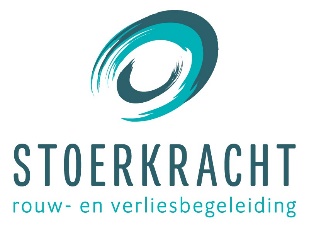 Algemene VoorwaardenBepalingen behorende bij de behandelovereenkomst tussen de therapeut van Stoerkracht Rouw- en Verliesbegeleiding en de cliënt.Indien cliënt na het eerste kennismakingsgesprek een nieuwe datum heeftafgesproken voor een vervolggesprek, is er sprake van eenbehandelovereenkomst. Deze behandelovereenkomst wordt op schrift vastgelegd.De behandelovereenkomst is tweeledig; a. De therapeut en de cliënt gaan een relatie met elkaar aan voor een bepaalde periode in de verhouding therapeut - cliënt.       	b. De behandeling heeft betrekking heeft op de door cliënt aangedragen hulpvraag          en behandeldoelen. Deze kunnen lopende het traject worden bijgesteld en    gespecificeerd.De overeenkomst kan op de volgende manieren of door de volgende omstandigheden worden beëindigd:a. Therapeut en cliënt bepalen in gezamenlijk overleg dat geen sessies meer nodig zijn;b. Cliënt geeft aan, mondeling, schriftelijk of via email dat hij geen sessies meer wilafspreken;c. De therapeut geeft aan, mondeling, schriftelijk of via email, geen sessies meer te zullen geven;d. Cliënt houdt zich herhaaldelijk niet aan de algemene bepalingen uit deze behandelovereenkomst of aan afspraken die gedurende de sessies zijn gemaakt tussen cliënt en de therapeut;     	e. De therapeut is van mening dat in verband met de problematiek van de cliënt en de   	competenties van de therapeut, de therapeut niet bekwaam is de cliënt te begeleiden.              Dit is in ieder geval aan de orde wanneer de problematiek direct verband houdt met           contra-indicaties.De duur van een sessie is 60 minuten. In het begin van de therapie zal samen gekeken worden naar de frequentie van de afspraken. Deze zullen met enige regelmaat plaatsvinden zodat er een doorgaand proces ontstaat.U kunt zonder verwijzing van een arts of specialist bij Stoerkracht Rouw- en Verliesbegeleiding terecht. Mocht aanvullende informatie vereist zijn zal de therapeut contact opnemen met de huisarts of specialist. Bij kinderen en jongeren kan dit gaan om contact leggen met school of andere hulp/ zorgverleners. Dit gaat altijd in samenspraak met u en u tekent in de begeleidingsovereenkomst voor deze overdracht. Wanneer er een andersoortige behandeling gewenst is zal de therapeut in overleg met client zorgdragen voor overdracht naar een andere hulpverlener.Wanneer de therapeut kortdurend ziek is vindt er geen vervanging plaats. De afspraak komt te vervallen en er zal gekeken worden naar een nieuwe datum en tijd.In geval dat de therapeut langdurig ziek wordt zal in overleg met u vervanging geregeld worden of wordt de therapie beëindigd. Indien de therapeut niet in staat is met u te overleggen over vervanging of beëindiging van de therapie, wordt er een waarnemer ingeschakeld om contact met u op te nemen.BetalingsconditiesBij het aangaan van de overeenkomst wordt een bedrag per sessie afgesproken. Dit is opgenomen in de behandelovereenkomst.Een overzicht van de tarieven vindt u op www.stoerkracht.nlFacturen worden digitaal, per e-mail verstuurd. Facturen worden per sessie aan het eind van elke kalendermaand verstuurd. Factuur per sessie is een vereiste van de zorgverzekeraar.Stoerkracht Rouw- en Verliesbegeleiding is opgenomen in het AGB-register, wat maakt dat de therapie vergoed kan worden vanuit het aanvullende pakket van de zorgverzekeraars. U dient zelf vooraf te informeren wat uw vergoedingsmogelijkheden zijn. Belangrijk daarbij is om te weten dat uw therapeut lid is van de NVPA, is aangesloten bij de RBCZ..De cliënt rekent per bank aan einde van elke maand af. tenzij anders afgesproken. Mocht u in aanmerking komen voor vergoeding, Dan kunt u deze factuur indienen bij uw zorgverzekeraar.Betalingen dienen binnen 30 dagen te worden voldaan. Bij niet-tijdige betaling kunnen de wettelijke rente en administratiekosten in rekening worden gebracht. Stoerkracht Rouw- en Verliesbegeleiding. Stoerkracht Rouw- en Verliesbegeleiding stuurt na 30 dagen een betalingsherinnering. Mocht betaling 14 dagen na het verstrijken van de einddatum uitblijven dan is Stoerkracht Rouw- en Verliesbegeleiding gerechtigd een incassomaatregel te treffen. Extra gemaakte kosten zullen aan de cliënt worden doorberekend.Annuleren afspraakIndien u verhinderd bent dient u uw afspraak 24 uur van te voren te   	worden afgemeld. Er zullen dan geen kosten in rekening worden gebracht.Wanneer cliënt zich niet tijdig heeft afgemeld is Stoerkracht gerechtigd de kosten hiervoor in rekening te brengen.Dit geldt ook wanneer de cliënt niet komt op afgesproken tijd en dag.De kosten voor een geannuleerde afspraak kunt u niet indienen bij uw zorgverzekering.Annulering kan per telefoon, whats-app en per mail, waarbij de datum van ontvangst bindend is.DossiervoeringDe zorgverlener is wettelijk verplicht tot dossiervoering. Alle sessies worden door de zorgverlener beknopt reproduceerbaar gerapporteerd. U heeft het recht te allen tijde deze rapportages op te vragen en in te zien. Het dossier blijft eigendom van de zorgverlener.Twintig jaar na afronding van het proces van een behandeling of het laatste contactmoment wordt het dossier vernietigd. De zorgverlener heeft een geheimhoudingsplicht en gaat zorgvuldig en vertrouwelijk om met uw dossier. Informatie wordt alléén met uw toestemming opgevraagd en/of verstrekt aan andere hulpverleners, familie, werkgever of andere betrokkenen. Zaken als het recht op informatie, omgang in het kader van privacy en toestemming voor de behandeling, zijn vastgelegd in de wet op de geneeskundige behandelingsovereenkomst (WGBO) en de richtlijnen van de RBCZ en beroepsvereniging NVPA. Persoonsgegevens worden bewaard conform de Algemene Verordening Gegevensbescherming (AVG). Toegespitste informatie hierover staat beschreven in de privacyverklaring (www.stoerkracht.nl) en in het Register Verwerkingsactiviteiten (op te vragen bij Stoerkracht Rouw- en Verliesbegeleiding).	Stoerkracht Rouw- en Verliesbegeleiding is aangesloten bij de beroepsvereniging NVPA (Nederlands Verbond voor Psychologen, Psychosociaal therapeuten en Agogen)De regels van deze beroepsvereniging zijn op de therapeut van toepassing. In geval van klachten is het eerste doel om uw onvrede eerst met de therapeut te bespreken en te kijken of u er samen uit kunt komen. Klachten kunnen zowel mondeling als schriftelijk per email worden ingediend. Na ontvangst wordt de klacht zo snel mogelijk, binnen 3 weken, met u besproken en gekeken naar oplossingen of verdere stappen. Mocht dit om welke reden dan ook niet mogelijk zijn, dan wordt u hierover geïnformeerd door Stoerkracht Rouw- en Verliesbegeleiding. Na afhandeling van de klachtenprocedure ontvangt u een schriftelijke bevestiging van de uitkomst van de procedure. Er zal zorgvuldig met de verkregen informatie worden omgegaan en alles zal schriftelijk worden gedocumenteerd. Lukt het niet om er samen uit te komen dan kunt u zich beroepen op de onafhankelijke klachtenprocedure van de NVPA.(klachten@nvpa.org).De therapeut is daarnaast geregistreerd in het HBO Register Beroepsbeoefenaren Complementaire Zorg (RBCZ). Zie voor het indienen van een klacht bij het tuchtcollege www.tcz.nu. Deze procedure is te vinden op www.stoerkracht.nl. wanneer u een klacht indient via de NVPA/RBCZ of de SCAG informeert u de therapeut te alle tijde vooraf.AansprakelijkheidStoerkracht is niet aansprakelijk voor eventuele nadelige gevolgen die zijn ontstaan doordat cliënt onjuiste of onvolledige informatie heeft verstrekt, dan wel doordat cliënt voor hem bekende en beschikbare informatie aanwezig in medische dossiers aan arts/ specialist of andere behandelaar, niet heeft verstrekt. Dit geld ook voor eventuele wijzigingen ten aanzien van het medicijngebruik, gezondheid, zorgverzekering, huisarts, NAW gegevens , etc. Stoerkracht Rouw- en Verliesbegeleiding is niet aansprakelijk voor materiële schade die u geleden heeft door het bezoeken van de praktijk. Dit geldt tevens voor zoekgeraakte spullen of beschadiging van uw materialen, tijdens of na een bezoek aan Stoerkracht. Stoerkracht Rouw- en Verliesbegeleiding heeft een beroeps- en bedrijfsaansprakelijksverzekering. Deze aansprakelijkheidsverzekering beschermt Stoerkracht tegen de financiële gevolgen van fouten die gemaakt zijn of schade die zijn veroorzaakt tijdens de uitoefening van het beroep en in de praktijk. Indien de zorgverlener aansprakelijk wordt bevonden voor geleden schade gelden de voorwaarden van de beroeps- en bedrijfsaansprakelijkheidsverzekering van de verzekeraar. Meldcode Huiselijk geweld en kindermishandeling;Vanaf 1 januari 2019 geldt het gewijzigde Besluit verplichte meldcode huiselijk geweld en kindermishandeling. Vanaf dat moment is een afwegingskader onderdeel van de Meldcode huiselijk geweld en kindermishandeling. Stoerkracht Rouw- en Verliesbegeleiding werkt met een specifiek op haar eigen beroepsuitoefening toegesneden afwegingskader. Dit op basis waarvan de professional het risico op en de aard en ernst van het huiselijk geweld of de kindermishandeling weegt en dat haar in staat stelt te beoordelen of sprake is van dusdanig ernstig huiselijk geweld of ernstige kindermishandeling, dan wel een vermoeden daarvan, dat een melding bij Veilig Thuis is aangewezen.